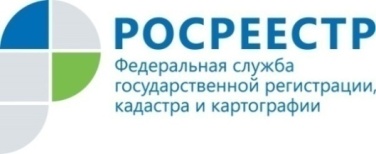 Анонс27.04.2021Как  правильно купить или продать недвижимость?28 апреля с 10 до 12 часов Росреестр Татарстана и Кадастровая палата проведут горячую линию для  татарстанцев, покупающих и продающих недвижимость. В этом году  количество совершаемых сделок на рынке недвижимости резко увеличилось. Ранее мы сообщали, что по сравнению с 2020-м годом в этом году спрос в Татарстане на квартиры, индивидуальные дома и земельные участки увеличился в 2,5 раза! В связи с этим эксперты ведомств предлагают гражданам при возникновении вопросов  обратиться на телефон горячей линии, где смогут проконсультироваться по следующим вопросам:- какие документы необходимо подготовить при совершении сделок с недвижимостью;- как проверить недвижимость  перед покупкой;- как правильно производить расчеты между продавцом и покупателем – до или после регистрации перехода права;- что делать, если в сделке участвует несовершеннолетний;- в каких случаях необходимо обратиться к нотариусу;- особенности постановки объекта недвижимости на кадастровый учет;- как воспользоваться электронной регистрацией и где получить электронную цифровую подпись.Телефон горячей линии (843)255-25-71. Звоните и задавайте свои вопросы.Контакты для СМИПресс-служба Росреестра Татарстана 255-25-80 – Галиуллина Галинаwww.instagram.com/rosreestr_tatarstanahttps://rosreestr.tatarstan.ru